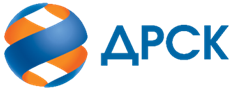 Акционерное Общество«Дальневосточная распределительная сетевая компания»ПРОТОКОЛ № 59/МТПиР-Рзаседания Закупочной комиссии по запросу котировок в электронной форме, участниками которого могут быть только субъекты малого и среднего предпринимательства на право заключения договора поставки «Мебель металлическая (АЭС)» (лот № 26001-ТПИР ОМН-2021-ДРСК)СПОСОБ И ПРЕДМЕТ ЗАКУПКИ: запрос котировок в электронной форме, участниками которого могут быть только субъекты малого и среднего предпринимательства на право заключения договора поставки «Мебель металлическая (АЭС)», Лот № 26001-ТПИР ОМН-2021-ДРСК    КОЛИЧЕСТВО ПОДАННЫХ ЗАЯВОК НА УЧАСТИЕ В ЗАКУПКЕ: 4 (четыре) заявки.КОЛИЧЕСТВО ОТКЛОНЕННЫХ ЗАЯВОК: 0 (ноль) заявок.ВОПРОСЫ, ВЫНОСИМЫЕ НА РАССМОТРЕНИЕ ЗАКУПОЧНОЙ КОМИССИИ: О рассмотрении результатов оценки основных частей заявок О признании заявок соответствующими условиям Документации о закупке по результатам рассмотрения основных частей заявокРЕШИЛИ:По вопросу № 1Признать объем полученной информации достаточным для принятия решения.Принять к рассмотрению основные части заявок следующих участников:По вопросу № 2Признать основные части заявок следующих Участников:497428/ООО "ИНВЕСТА", 497578/ООО "ТОРГОВЫЙ ДОМ НЕФТЬ ТРЕЙД", 498268/ООО "ВЕЛЕС", 498399/ООО "САМУР", удовлетворяющими по существу условиям Документации о закупке и принять их к дальнейшему рассмотрению. Секретарь Закупочной комиссии 1 уровня  		                                        О.В.Коваленког. Благовещенск«13» ноября 2020№п/пДата и время регистрации заявкиНаименование, адрес и ИНН Участника и/или его идентификационный номер129.10.2020 07:52:49497428/ООО "ИНВЕСТА", 680030, КРАЙ ХАБАРОВСКИЙ, Г ХАБАРОВСК, УЛ ДИКОПОЛЬЦЕВА, ДОМ 45, ПОМЕЩЕНИЕ 0(1-21) ЭТАЖ ЦОКОЛЬ, ИНН 2722129695, КПП 272101001, ОГРН 1142722002444229.10.2020 10:44:09497578/ООО "ТОРГОВЫЙ ДОМ НЕФТЬ ТРЕЙД", 665806, ОБЛ ИРКУТСКАЯ, Г АНГАРСК, УЛ ИРКУТСКАЯ, 30, ОФИС 3, ИНН 3801123793, КПП 380101001, ОГРН 113380100126730.10.2020 06:02:05498268/ООО "ВЕЛЕС", 680000, КРАЙ ХАБАРОВСКИЙ, Г ХАБАРОВСК, УЛ КАВКАЗСКАЯ, ДОМ 45/4, , ИНН 2723182839, КПП 272101001, ОГРН 115272400872230.10.2020 08:59:21498399/ООО "САМУР", 446160, Российская Федерация, ОБЛ САМАРСКАЯ, Р-Н ПЕСТРАВСКИЙ, С ПЕСТРАВКА, УЛ КРАЙНЮКОВСКАЯ, ДОМ 106, ЭТАЖ, ОФИС 2, 1, ИНН 6318152214, КПП 637501001, ОГРН 1066318003564№п/пДата и время регистрации заявкиНаименование, адрес и ИНН Участника и/или его идентификационный номер129.10.2020 07:52:49497428/ООО "ИНВЕСТА", 680030, КРАЙ ХАБАРОВСКИЙ, Г ХАБАРОВСК, УЛ ДИКОПОЛЬЦЕВА, ДОМ 45, ПОМЕЩЕНИЕ 0(1-21) ЭТАЖ ЦОКОЛЬ, ИНН 2722129695, КПП 272101001, ОГРН 1142722002444229.10.2020 10:44:09497578/ООО "ТОРГОВЫЙ ДОМ НЕФТЬ ТРЕЙД", 665806, ОБЛ ИРКУТСКАЯ, Г АНГАРСК, УЛ ИРКУТСКАЯ, 30, ОФИС 3, ИНН 3801123793, КПП 380101001, ОГРН 113380100126730.10.2020 06:02:05498268/ООО "ВЕЛЕС", 680000, КРАЙ ХАБАРОВСКИЙ, Г ХАБАРОВСК, УЛ КАВКАЗСКАЯ, ДОМ 45/4, , ИНН 2723182839, КПП 272101001, ОГРН 115272400872230.10.2020 08:59:21498399/ООО "САМУР", 446160, Российская Федерация, ОБЛ САМАРСКАЯ, Р-Н ПЕСТРАВСКИЙ, С ПЕСТРАВКА, УЛ КРАЙНЮКОВСКАЯ, ДОМ 106, ЭТАЖ, ОФИС 2, 1, ИНН 6318152214, КПП 637501001, ОГРН 1066318003564